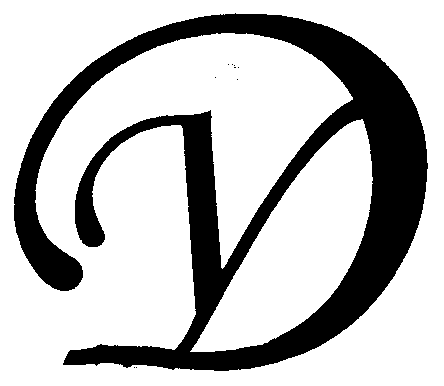 Общество с ограниченной ответственностьюУправляющая организация «Умный дом»Россия, Тверская область, г.Удомля, пр.Курчатова, д.10а, пом.9, тел./факс: (48255) 52571, 54074 моб.тел.: +79157199560,  интернет-сайт: www.udom-lya.ru, e-mail: upravdom@udom-lya.ru, kvplata@udom-lya.ruСведения о расходах по отдельным статьям затрат за год: - управление многоквартирным домом, - вывоз ТБО, - ремонтная служба управляющей организации, - содержание, текущий ремонт и аварийное обслуживание сетей отопления, водопровода, канализации, ливнестоков,- содержание, текущий ремонт и аварийное обслуживание электрических сетей, - ремонт и обслуживание лифтового хозяйства,размещены на официальном сайте управляющей организации www.udom-lya.ru.Сведения о расходах, понесенных в связи с оказанием услуг по управлению многоквартирным домом по ул.Энтузиастов-18Сведения о расходах, понесенных в связи с оказанием услуг по управлению многоквартирным домом по ул.Энтузиастов-18Сведения о расходах, понесенных в связи с оказанием услуг по управлению многоквартирным домом по ул.Энтузиастов-18Период: 2013 годПериод: 2013 годПериод: 2013 годНаименование работ (услуг)Расходы (руб.)Расходы (руб./кв.м.)Наименование работ (услуг)Расходы (руб.)Расходы (руб./кв.м.)Общая площадь помещений в доме (кв.м.)3 915.90Вывоз ТБО52 992.701.13  Содержание и текущий ремонт инженерных сетей206 462.044.39  Отопление, водопровод, канализация, ливнестоки (содержание, текущий ремонт и аварийное обслуживание)152 903.48Диспетчерское обслуживание9 866.08Электрические сети (содержание, текущий ремонт и аварийное обслуживание)43 692.48Содержание помещений общего пользования и уборка земельного участка209 035.014.45  Благоустройство территории, ремонт МАФ, окраска8 343.68Вывоз КГО2 816.97Дезинсекция и дератизация3 843.00Уборка мест общего пользования и придомовой территории194 031.36Текущий ремонт общей собственности179 198.453.81  Прочие ремонтные работы (ремонтная служба управляющей организации)37 108.16Ремонт межпанельных швов (60 пог.м.)21 000.00Ремонт подъездов, крылец90 038.70Ремонт кровли (115.6 кв.м.)31 051.59Управление многоквартирным домом102 909.852.19  НДС24 905.120.53  Итого775 503.18